ПРАВИТЕЛЬСТВО ЧЕЛЯБИНСКОЙ ОБЛАСТИПОСТАНОВЛЕНИЕот 17 января 2023 г. N 17-ПОб утверждении порядков определения объемаи предоставления в 2023 году субсидий социальноориентированным некоммерческим организациям,осуществляющим деятельность в областигосударственной молодежной политикиПравительство Челябинской областиПОСТАНОВЛЯЕТ:1. Утвердить прилагаемые:1) Порядок определения объема и предоставления в 2023 году субсидий социально ориентированным некоммерческим организациям, осуществляющим деятельность в области государственной молодежной политики, на создание условий для развития наставничества, поддержки общественных инициатив и проектов, в том числе в сфере добровольчества (волонтерства);2) Порядок определения объема и предоставления в 2023 году субсидий социально ориентированным некоммерческим организациям, осуществляющим деятельность в области государственной молодежной политики, на формирование системы выявления, поддержки и развития способностей и талантов у детей и молодежи.2. Настоящее постановление подлежит официальному опубликованию.ПредседательПравительстваЧелябинской областиА.Л.ТЕКСЛЕРУтвержденпостановлениемПравительстваЧелябинской областиот 17 января 2023 г. N 17-ППорядокопределения объема и предоставления в 2023 году субсидийсоциально ориентированным некоммерческим организациям,осуществляющим деятельность в области государственноймолодежной политики, на создание условий для развитиянаставничества, поддержки общественных инициатив и проектов,в том числе в сфере добровольчества (волонтерства)1. Настоящий Порядок определения объема и предоставления в 2023 году субсидий социально ориентированным некоммерческим организациям, осуществляющим деятельность в области государственной молодежной политики, на создание условий для развития наставничества, поддержки общественных инициатив и проектов, в том числе в сфере добровольчества (волонтерства) (далее именуется - Порядок), разработан в соответствии со статьей 78-1 Бюджетного кодекса Российской Федерации, Федеральным законом от 12 января 1996 года N 7-ФЗ "О некоммерческих организациях" и определяет условия и порядок предоставления из областного бюджета субсидий социально ориентированным некоммерческим организациям, осуществляющим деятельность в области государственной молодежной политики (далее именуются - организации), на создание условий для развития наставничества, поддержки общественных инициатив и проектов, в том числе в сфере добровольчества (волонтерства) (далее именуются - субсидии), а также порядок возврата субсидий в случае нарушения условий и требований, установленных при их предоставлении.Информация, содержащая сведения о субсидиях, размещается на едином портале бюджетной системы Российской Федерации в информационно-телекоммуникационной сети Интернет (далее именуется - Единый портал) не позднее 15 рабочего дня, следующего за днем принятия закона Челябинской области об областном бюджете (закона Челябинской области о внесении изменений в закон Челябинской области об областном бюджете).2. В целях реализации настоящего Порядка используются следующие понятия:юбилейные и памятные события России - официально установленные в России праздничные дни, профессиональные праздники, памятные дни, памятные даты и дни воинской славы (победные дни) России;молодежный парламентаризм - элемент гражданского общества, представляющий собой механизм реализации молодежной политики в форме участия молодежи в социально-экономических, общественно-политических процессах;асоциальные проявления у молодежи - поведение и поступки молодежи, не соответствующие нормам и правилам поведения людей в обществе, общественной морали;школьное объединение - добровольное, самоуправляемое, некоммерческое формирование, созданное по инициативе граждан, объединившихся на основе общности интересов для реализации общих целей, основными участниками которого являются школьники от 14 лет.3. Субсидии предоставляются в целях реализации государственной программы Челябинской области "Повышение эффективности реализации молодежной политики в Челябинской области", утвержденной постановлением Правительства Челябинской области от 30.12.2020 г. N 780-П "О государственной программе Челябинской области "Повышение эффективности реализации молодежной политики в Челябинской области", на создание условий для развития наставничества, поддержки общественных инициатив и проектов, в том числе в сфере добровольчества (волонтерства).Субсидии предоставляются организациям из областного бюджета в общей сумме 16800,0 тыс. рублей, в том числе на следующие направления:(в ред. Постановления Правительства Челябинской области от 19.05.2023 N 289-П)1) финансовое обеспечение затрат, связанных с подготовкой и проведением мероприятий по патриотическому воспитанию молодых граждан, в объеме, не превышающем 600,0 тыс. рублей;2) финансовое обеспечение затрат, связанных с подготовкой и проведением мероприятий, в том числе посвященных юбилейным и памятным событиям России, в объеме, не превышающем 4000,0 тыс. рублей;3) финансовое обеспечение затрат, связанных с подготовкой и проведением мероприятий, направленных на развитие движения студенческих трудовых отрядов Челябинской области, в объеме, не превышающем 4500,0 тыс. рублей;4) финансовое обеспечение затрат, связанных с организацией и проведением мероприятий по развитию волонтерства и добровольчества, в объеме, не превышающем 4500,0 тыс. рублей;5) утратил силу. - Постановление Правительства Челябинской области от 19.05.2023 N 289-П;6) финансовое обеспечение затрат, связанных с организацией и проведением мероприятий по развитию молодежного парламентаризма, в объеме, не превышающем 500,0 тыс. рублей;7) финансовое обеспечение затрат, связанных с подготовкой и проведением мероприятий по борьбе с экстремизмом, терроризмом и асоциальными проявлениями у молодежи, в объеме, не превышающем 1200,0 тыс. рублей;8) финансовое обеспечение затрат, связанных с подготовкой и проведением мероприятий, направленных на поддержку школьных объединений, в объеме, не превышающем 1500,0 тыс. рублей.4. Субсидии предоставляются организациям на финансовое обеспечение затрат организаций на оплату расходов по подготовке, организации и проведению мероприятий, указанных в пункте 3 настоящего Порядка, в рамках следующих направлений расходов:материально-техническое оснащение мероприятий;оплата труда работников, принимающих участие в подготовке и проведении мероприятий, страховых взносов на обязательное пенсионное страхование, обязательное социальное страхование, обязательное медицинское страхование в соответствии с законодательством Российской Федерации;оплата услуг экспертов;оплата расходов, связанных с арендой и содержанием помещений;приобретение товаров (работ, услуг), в том числе основных средств;организация питания участников мероприятий;приобретение канцелярских товаров;изготовление полиграфической и печатной продукции;приобретение и изготовление подарочной и сувенирной продукции;оплата банковских услуг;проведение рекламной кампании;оплата авторских и редакторско-режиссерских услуг;транспортные расходы (горюче-смазочные материалы, железнодорожные и авиабилеты, аренда автотранспорта, трансфер);компенсация и оплата расходов на проживание;оплата организационных взносов;услуги по организации доставки экспертов, затраты на размещение экспертов и гостей мероприятий;страхование жизни или здоровья добровольцев (волонтеров).5. Органом государственной власти Челябинской области, до которого в соответствии с бюджетным законодательством Российской Федерации как получателя бюджетных средств доведены в установленном порядке лимиты бюджетных обязательств на предоставление субсидий, является Главное управление молодежной политики Челябинской области (далее именуется - Управление).Предоставление субсидии осуществляется в пределах бюджетных ассигнований, предусмотренных Законом Челябинской области от 27.12.2022 г. N 727-ЗО "Об областном бюджете на 2023 год и на плановый период 2024 и 2025 годов", в соответствии со сводной бюджетной росписью, кассовым планом исполнения областного бюджета и в пределах лимитов бюджетных обязательств, предусмотренных на соответствующие цели Управлению.6. Предоставление субсидий осуществляется по результатам отбора, проводимого Управлением в форме конкурса (далее именуется - отбор).7. Категория получателей субсидии, имеющих право на получение субсидии, - организации, соответствующие требованиям, предусмотренным пунктом 9 настоящего Порядка.8. Объявление о проведении отбора размещается на Едином портале, а также на официальном сайте Управления (www.molod.gov74.ru) в информационно-телекоммуникационной сети Интернет не менее чем за 1 рабочий день до начала приема заявлений организаций на участие в отборе с указанием следующей информации:сроков проведения отбора, а также информации о возможности проведения нескольких этапов отбора с указанием сроков и порядка их проведения;даты начала подачи или окончания приема заявлений организаций на участие в отборе (далее именуются - заявки), которая не может быть ранее 30 календарного дня, следующего за днем размещения объявления о проведении отбора;наименования, места нахождения, почтового адреса, адреса электронной почты Управления;контактных телефонов для получения консультаций по вопросу подготовки заявок;результатов предоставления субсидии;указателей страниц сайта в информационно-телекоммуникационной сети Интернет, на котором обеспечивается проведение отбора;требований, которым должна соответствовать организация, установленных в пункте 9 настоящего Порядка, и перечня документов, указанных в пункте 10 настоящего Порядка, представляемых организациями для подтверждения их соответствия указанным требованиям;порядка приема заявок и требований, предъявляемых к форме и содержанию заявок, указанных в пунктах 10 и 11 настоящего Порядка;порядка отзыва, порядка возврата заявок, определяющего в том числе основания для возврата заявок и порядка внесения изменений в заявки;правил рассмотрения и оценки заявок в соответствии с настоящим Порядком;порядка предоставления организациям разъяснений положений объявления о проведении отбора, даты начала и окончания срока такого предоставления;срока, в течение которого победитель отбора должен подписать соглашение о предоставлении субсидии, указанное в пункте 22 настоящего Порядка;условий признания победителя отбора уклонившимся от заключения соглашения о предоставлении субсидии, указанного в пункте 22 настоящего Порядка;даты размещения результатов отбора на Едином портале, официальном сайте Управления в информационно-телекоммуникационной сети Интернет, которая не может быть позднее 14 календарного дня, следующего за днем определения победителя отбора.9. Требования, которым должны соответствовать организации на первое число месяца, предшествующего месяцу, в котором планируется проведение отбора:1) организация зарегистрирована в установленном законодательством Российской Федерации порядке, осуществляет в соответствии со своими учредительными документами виды деятельности, предусмотренные статьей 31-1 Федерального закона от 12 января 1996 года N 7-ФЗ "О некоммерческих организациях";2) организация зарегистрирована не позднее чем за один год до дня окончания срока приема заявок;3) организация осуществляет свою деятельность на территории Челябинской области;4) организация своевременно, достоверно и в полном объеме представляет отчеты по ранее полученным из областного бюджета средствам;5) у организации отсутствует неисполненная обязанность по уплате налогов, сборов, страховых взносов, пеней, штрафов, процентов, подлежащих уплате в соответствии с законодательством Российской Федерации о налогах и сборах;6) у организации отсутствует просроченная задолженность по возврату в областной бюджет субсидий, бюджетных инвестиций, предоставленных в том числе в соответствии с иными правовыми актами Челябинской области;7) у организации отсутствует просроченная (неурегулированная) задолженность по денежным обязательствам перед Челябинской областью, за исключением случаев, установленных Правительством Челябинской области;8) организация не находится в процессе реорганизации (за исключением реорганизации в форме присоединения к организации другого юридического лица), ликвидации, в отношении нее не введена процедура банкротства, деятельность организации не приостановлена в порядке, предусмотренном законодательством Российской Федерации;9) в реестре дисквалифицированных лиц отсутствуют сведения о дисквалифицированных руководителе, членах коллегиального исполнительного органа, лице, исполняющем функции единоличного исполнительного органа, или главном бухгалтере организации;10) организация не является иностранным юридическим лицом, в том числе местом регистрации которого является государство или территория, включенные в утверждаемый Министерством финансов Российской Федерации перечень государств и территорий, используемых для промежуточного (офшорного) владения активами в Российской Федерации (далее именуются - офшорные компании), а также российским юридическим лицом, в уставном (складочном) капитале которого доля прямого или косвенного (через третьих лиц) участия офшорных компаний в совокупности превышает 25 процентов (если иное не предусмотрено законодательством Российской Федерации). При расчете доли участия офшорных компаний в капитале российских юридических лиц не учитывается прямое и (или) косвенное участие офшорных компаний в капитале публичных акционерных обществ (в том числе со статусом международной компании), акции которых обращаются на организованных торгах в Российской Федерации, а также косвенное участие таких офшорных компаний в капитале других российских юридических лиц, реализованное через участие в капитале указанных публичных акционерных обществ;11) организация не получает средства из областного бюджета на основании иных нормативных правовых актов Челябинской области на цели, установленные в пункте 3 настоящего Порядка;12) организация не находится в перечне организаций, в отношении которых имеются сведения об их причастности к экстремистской деятельности или терроризму, либо в перечне организаций и физических лиц, в отношении которых имеются сведения об их причастности к распространению оружия массового уничтожения.10. Для участия в отборе организация представляет в Управление в срок, указанный в объявлении о проведении отбора, заявку, которая содержит следующие документы:заявление на получение субсидии по форме, установленной Управлением;согласие на публикацию (размещение) в информационно-телекоммуникационной сети Интернет информации об участнике отбора, о подаваемой участником отбора заявке, иной информации об участнике отбора, связанной с соответствующим отбором;согласие на обработку персональных данных;согласие на осуществление в отношении организации проверок, предусмотренных пунктом 32 настоящего Порядка;копию свидетельства о государственной регистрации юридического лица;копию свидетельства о постановке организации на налоговый учет;копию устава организации со всеми изменениями;выписку из Единого государственного реестра юридических лиц, выданную не ранее первого числа месяца, предшествующего месяцу проведения отбора;документ, подтверждающий полномочия руководителя организации (копия решения о назначении или об избрании, подписанная руководителем и скрепленная печатью организации (при наличии), а в случае подписания заявки представителем организации, действующим на основании доверенности, - также доверенность на осуществление соответствующих действий, подписанную руководителем и скрепленную печатью организации (при наличии);документы, подтверждающие отсутствие неисполненной обязанности по уплате налогов, сборов, страховых взносов, пеней, штрафов, процентов, подлежащих уплате в соответствии с законодательством Российской Федерации о налогах и сборах, по состоянию на первое число месяца, предшествующего месяцу, в котором планируется проведение отбора;документы, подтверждающие отсутствие просроченной задолженности по возврату в областной бюджет субсидий, бюджетных инвестиций, предоставленных в том числе в соответствии с иными правовыми актами Челябинской области, по состоянию на первое число месяца, предшествующего месяцу, в котором планируется проведение отбора;документ, подтверждающий отсутствие просроченной (неурегулированной) задолженности по денежным обязательствам перед Челябинской областью, по состоянию на первое число месяца, предшествующего месяцу, в котором планируется проведение отбора;справку, подписанную руководителем организации (либо представителем организации, действующим на основании доверенности), содержащую сведения о том, что на первое число месяца, предшествующего месяцу, в котором планируется проведение отбора:организация не находится в процессе реорганизации (за исключением реорганизации в форме присоединения к организации другого юридического лица), ликвидации, в отношении нее не введена процедура банкротства, деятельность организации не приостановлена в порядке, предусмотренном законодательством Российской Федерации;организация не состоит в реестре дисквалифицированных лиц, отсутствуют сведения о дисквалифицированных руководителе, членах коллегиального исполнительного органа, лице, исполняющем функции единоличного исполнительного органа, или главном бухгалтере организации;организация не является иностранным юридическим лицом, в том числе местом регистрации которого является государство или территория, включенные в утверждаемый Министерством финансов Российской Федерации перечень государств и территорий, используемых для промежуточного (офшорного) владения активами в Российской Федерации, а также российским юридическим лицом, в уставном (складочном) капитале которого доля прямого или косвенного (через третьих лиц) участия офшорных компаний в совокупности превышает 25 процентов (если иное не предусмотрено законодательством Российской Федерации);организация не получает средства из областного бюджета на основании иных нормативных правовых актов Челябинской области на цели, установленные в пункте 3 настоящего Порядка;организация не находится в перечне организаций, в отношении которых имеются сведения об их причастности к экстремистской деятельности или терроризму, либо в перечне организаций и физических лиц, в отношении которых имеются сведения об их причастности к распространению оружия массового уничтожения;банковские реквизиты организации.Заявка должна быть прошита (сброшюрована) в одну папку, пронумерована, заверена печатью организации (при наличии) и подписью руководителя организации с указанием даты заверения, фамилии, имени и отчества руководителя организации или представителя организации с приложением соответствующей доверенности.11. Организация вправе включить в качестве приложения к заявке дополнительные документы, имеющие отношение к деятельности организации.Любые исправления в документах не допускаются.Заявка, поступившая в Управление после окончания срока приема заявок, установленного объявлением о проведении отбора, не регистрируется и не рассматривается.Заявка может быть отозвана до окончания срока приема заявок путем направления в Управление соответствующего обращения организации. Отозванные заявки не учитываются при определении количества заявок, представленных на участие в отборе.12. Для проведения отбора Управление:1) создает конкурсную комиссию (далее именуется - комиссия), утверждает состав комиссии и организует ее работу;2) устанавливает дату начала и дату окончания приема заявок;3) обеспечивает прием документов организаций на бумажном носителе в срок не менее 30 календарных дней, следующих за днем размещения информации о проведении отбора;4) обеспечивает сохранность поданных документов на участие в отборе и защиту указанных в них персональных данных в соответствии с законодательством Российской Федерации;5) утверждает перечень организаций, признанных участниками отбора на основании поданных заявок в соответствии с настоящим Порядком, а также перечень организаций, не признанных участниками отбора, и размещает данные перечни на официальном сайте Управления в информационно-телекоммуникационной сети Интернет.Комиссия формируется в количестве не менее 5 человек из представителей исполнительных органов Челябинской области, работников государственных и муниципальных учреждений сферы молодежной политики и ученых, членов общественного совета при Управлении.В состав комиссии не может входить работник (учредитель) организации, подавшей заявку.13. Комиссия в течение 10 рабочих дней со дня, следующего за днем окончания срока представления документов для участия в отборе, осуществляет проверку представленных документов, а также проверку организации на соответствие требованиям, указанным в пункте 9 настоящего Порядка, и принимает одно из следующих решений:1) о допуске организации к участию в отборе;2) об отклонении заявки организации по основаниям, указанным в пункте 15 настоящего Порядка.14. Комиссия использует следующие критерии оценки заявок:1) количество материалов в средствах массовой информации и в информационно-телекоммуникационной сети Интернет о деятельности организации за год, предшествующий дате подачи документов для участия в отборе:от 0 до 4 материалов - 0 баллов;от 5 до 10 материалов включительно - 1 балл;от 11 до 20 материалов включительно - 2 балла;свыше 20 материалов - 3 балла;2) количество мероприятий, реализованных организацией за год, предшествующий дате подачи документов для участия в отборе:0 мероприятий - 0 баллов;от 1 до 5 мероприятий включительно - 1 балл;от 6 до 10 мероприятий включительно - 2 балла;свыше 10 мероприятий - 3 балла;3) доля освоения средств по ранее полученным из областного бюджета средствам за предыдущий год:менее 50 процентов - 0 баллов;от 51 до 70 процентов включительно - 1 балл;от 71 до 90 процентов включительно - 2 балла;от 91 до 100 процентов включительно - 3 балла.Победителем отбора признается организация, набравшая наибольшее количество баллов, согласно критериям оценки заявок.При равном наибольшем количестве баллов организаций победителем отбора признается организация, заявка которой подана в более раннюю дату, а при совпадении дат - в более раннее время.15. Основаниями для отклонения заявки организации комиссией являются:1) несоответствие организации требованиям к организациям, указанным в пункте 9 настоящего Порядка;2) несоответствие представленных организацией заявок требованиям, указанным в объявлении о проведении отбора;3) недостоверность представленной организацией информации, в том числе информации о месте нахождения и адресе юридического лица;4) представление организацией заявки после даты и (или) времени, определенных для приема заявок.16. Комиссия, руководствуясь критериями оценки заявок, установленными пунктом 14 настоящего Порядка, составляет перечень организаций, соответствующих требованиям к организациям, указанным в пункте 9 настоящего Порядка.Заседание комиссии легитимно в случае принятия участия в нем не менее двух третей от общего состава комиссии.Решения комиссии оформляются протоколом. В протоколе указывается наименование организации - победителя отбора и размер субсидии, определяемый согласно пункту 20 настоящего Порядка.17. Информация о результатах рассмотрения заявок размещается на Едином портале и на официальном сайте Управления в информационно-телекоммуникационной сети Интернет не позднее 10 рабочих дней после принятия комиссией решения об итогах отбора и содержит следующие сведения:1) дату, время и место рассмотрения заявок;2) дату, время и место оценки заявок;3) информацию об организациях, заявки которых были рассмотрены;4) информацию об организациях, заявки которых были отклонены, с указанием причин их отклонения, в том числе положений объявления о проведении отбора, которым не соответствуют такие заявки;5) последовательность оценки заявок организаций, присвоенные заявкам организаций значения по каждому из предусмотренных критериев, указанных в пункте 14 настоящего Порядка, принятое на основании результатов оценки указанных заявок решение о присвоении таким заявкам порядковых номеров;6) наименование получателя субсидии, с которым заключается соглашение о предоставлении субсидии, указанное в пункте 22 настоящего Порядка, и размер предоставляемой ему субсидии.18. Отбор организаций признается несостоявшимся в случае отсутствия заявок либо в случае, если всем организациям, подавшим заявки, было отказано в предоставлении субсидии в соответствии с настоящим Порядком. В этом случае назначается повторный отбор организаций.Объявление о проведении повторного отбора, сроке приема документов размещается на официальном сайте Управления не позднее чем за 30 календарных дней до даты окончания срока приема документов.Отбор организаций в случаях, предусмотренных настоящим пунктом, проводится в порядке и на условиях, установленных настоящим Порядком.Организации, участвующие в повторном отборе, должны соответствовать требованиям к организациям, указанным в пункте 9 настоящего Порядка, по состоянию на первое число месяца, в котором был объявлен повторный отбор.Документы, предусмотренные пунктом 10 настоящего Порядка, представляются организацией, участвующей в повторном отборе, по состоянию на первое число месяца, в котором был объявлен повторный отбор.19. Основаниями для отказа в предоставлении субсидии являются:1) непредставление (представление не в полном объеме) документов, предусмотренных пунктом 10 настоящего Порядка;2) установление факта недостоверности представленной получателем субсидии информации.20. Размер субсидии (С) определяется по следующей формуле:C = Vo x (Pi / Vo), где:Vo - объем денежных средств, предусмотренных в областном бюджете Управлению на 2023 год на предоставление субсидий организациям, в целях финансового обеспечения затрат с учетом пункта 3 настоящего Порядка;Pi - потребность организации - победителя отбора в денежных средствах на подготовку, организацию и проведение мероприятий, указанных в пункте 3 настоящего Порядка.21. Управление в течение 2 рабочих дней со дня принятия решения о предоставлении субсидии утверждает приказом Управления перечень получателей субсидии и размещает информацию о результатах рассмотрения заявок на официальном сайте Управления в информационно-телекоммуникационной сети Интернет.Управление в течение 2 рабочих дней со дня принятия решения об отказе в предоставлении субсидии готовит уведомление об отказе в предоставлении субсидии с указанием причин отказа и направляет его организации.22. Управление в течение 5 рабочих дней с даты утверждения приказа о перечне получателей субсидии заключает с организациями соглашение о предоставлении субсидии в соответствии с типовой формой, утвержденной приказом Министерства финансов Челябинской области (далее именуется - Соглашение).В Соглашении должно содержаться условие о согласовании новых условий Соглашения или о расторжении Соглашения при недостижении согласия по новым условиям в случае уменьшения Управлению ранее доведенных лимитов бюджетных обязательств, приводящего к невозможности предоставления субсидии в размере, определенном Соглашением.В Соглашение включается согласие организации на проведение Управлением и органами государственного финансового контроля проверок, предусмотренных пунктом 32 настоящего Порядка, а также обязательство организации по включению в договоры (соглашения), заключаемые в целях исполнения обязательств по Соглашению, согласия лиц, являющихся поставщиками (подрядчиками, исполнителями) по указанным договорам (соглашениям), на проведение Управлением и органами государственного финансового контроля проверок, указанных в пункте 32 настоящего Порядка.23. Планируемым результатом предоставления субсидии является проведение в 2023 году 100 процентов мероприятий от общего числа мероприятий, предусмотренных в Соглашении.Характеристики (показатели, необходимые для достижения результата предоставления субсидии) (далее именуются - характеристики):1) общая численность граждан Российской Федерации, вовлеченных центрами поддержки добровольчества (волонтерства) на базе образовательных организаций, некоммерческих организаций, государственных и муниципальных учреждений в добровольческую (волонтерскую) деятельность (только для направления субсидии, указанного в подпункте 4 пункта 3 настоящего Порядка);2) количество публикаций в средствах массовой информации о проведенных мероприятиях;3) количество мероприятий, зарегистрированных в автоматизированной информационной системе "Молодежь России", на которые использована субсидия;4) количество молодежи, охваченной мероприятиями, зарегистрированными в автоматизированной информационной системе "Молодежь России";5) количество студенческой молодежи, принимающей участие в мероприятиях, направленных на формирование и развитие способностей, личностных компетенций для самореализации и профессионального развития;6) количество молодых людей, принимающих участие в форумах, фестивалях, конкурсах, соревнованиях различного уровня.Точная дата завершения и конечное значение результата предоставления субсидии (конкретная количественная характеристика итогов), значения характеристик для каждого получателя субсидии устанавливаются в Соглашении.24. Управление в течение 5 рабочих дней со дня заключения Соглашения составляет и направляет в Министерство финансов Челябинской области заявку на организацию перечисления субсидий (далее именуется - заявка на перечисление).25. Министерство финансов Челябинской области в течение 3 рабочих дней со дня получения заявки на перечисление организует перечисление субсидии на расчетный счет организации, открытый в кредитной организации.26. Субсидия не может быть использована на цели, не предусмотренные настоящим Порядком.27. Получателям субсидии, а также иным юридическим лицам, получающим средства на основании договоров, заключенных с получателями субсидий, запрещено приобретение средств иностранной валюты за счет средств субсидии, за исключением операций, осуществляемых в соответствии с валютным законодательством Российской Федерации при закупке (поставке) высокотехнологичного импортного оборудования, сырья и комплектующих изделий, а также связанных с достижением результатов предоставления этих средств.(в ред. Постановления Правительства Челябинской области от 27.04.2023 N 258-П)28. Организации представляют в Управление:1) отчет об осуществлении расходов, источником финансового обеспечения которых является субсидия, с приложением копий платежных документов, подтверждающих фактически понесенные расходы, ежеквартально в срок до 10 числа месяца, следующего за отчетным кварталом, по форме, установленной Соглашением;2) отчет о достижении значений результата предоставления субсидии и характеристик ежеквартально в срок до 10 числа месяца, следующего за отчетным кварталом, по форме, установленной Соглашением.29. Организации, допустившие нецелевое использование средств областного бюджета, несут ответственность в установленном законодательством порядке.30. Порядок возврата субсидий:1) в случае нарушения получателем субсидии условий, установленных при предоставлении субсидии, выявленного в том числе по фактам проверок, проведенных Управлением и органами государственного финансового контроля, а также в случае недостижения значения результата предоставления субсидии, установленного в Соглашении, Управление направляет организации требование о возврате субсидии в течение 15 календарных дней со дня, когда Управлению стало известно об этом;2) организация перечисляет денежные средства на единый счет областного бюджета в течение 10 календарных дней со дня получения от Управления требования о возврате субсидии.31. Остатки субсидии, не использованные в 2023 году, подлежат возврату в областной бюджет не позднее первых 10 рабочих дней 2024 года.32. Управление осуществляет в отношении организации проверки соблюдения порядка и условий предоставления субсидий, в том числе в части достижения результата их предоставления.Управление проводит в отношении организации мониторинг достижения результата предоставления субсидии исходя из достижения значения результата предоставления субсидии, определенного Соглашением, и событий, отражающих факт завершения соответствующего мероприятия по получению результата предоставления субсидии в порядке и по формам, установленным Министерством финансов Российской Федерации.Органы государственного финансового контроля осуществляют в отношении организации проверки в соответствии со статьями 268-1 и 269-2 Бюджетного кодекса Российской Федерации.33. При наличии нераспределенного остатка средств областного бюджета, увеличении объемов финансирования из областного бюджета и привлечении дополнительных средств областного бюджета в 2023 году Управление проводит новый отбор в соответствии с настоящим Порядком.УтвержденпостановлениемПравительстваЧелябинской областиот 17 января 2023 г. N 17-ППорядокопределения объема и предоставления в 2023 году субсидийсоциально ориентированным некоммерческим организациям,осуществляющим деятельность в области государственноймолодежной политики, на формирование системы выявления,поддержки и развития способностей и талантову детей и молодежи1. Настоящий Порядок определения объема и предоставления в 2023 году субсидий социально ориентированным некоммерческим организациям, осуществляющим деятельность в области государственной молодежной политики, на формирование системы выявления, поддержки и развития способностей и талантов у детей и молодежи (далее именуется - Порядок) разработан в соответствии со статьей 78-1 Бюджетного кодекса Российской Федерации, Федеральным законом от 12 января 1996 года N 7-ФЗ "О некоммерческих организациях" и определяет условия и порядок предоставления из областного бюджета субсидий социально ориентированным некоммерческим организациям, осуществляющим деятельность в области государственной молодежной политики (далее именуются - организации), на формирование системы выявления, поддержки и развития способностей и талантов у детей и молодежи (далее именуются - субсидии), а также порядок возврата субсидий в случае нарушения условий и требований, установленных при их предоставлении.Информация, содержащая сведения о субсидиях, размещается на едином портале бюджетной системы Российской Федерации в информационно-телекоммуникационной сети Интернет (далее именуется - Единый портал) не позднее 15 рабочего дня, следующего за днем принятия закона Челябинской области об областном бюджете (закона Челябинской области о внесении изменений в закон Челябинской области об областном бюджете).2. В целях реализации настоящего Порядка используются следующие понятия:молодежное творчество - сфера деятельности молодежи, в которой молодые люди могут проявить свои таланты;интеллектуальное творчество молодежи - сфера деятельности молодежи, ориентируемая на интересы, увлечения, познавательные запросы, с учетом индивидуальных, возрастных, психологических характеристик и межличностных отношений;молодежное современное искусство - художественные практики молодежи (граффити, скульптура, живопись).3. Субсидии предоставляются в целях реализации государственной программы Челябинской области "Повышение эффективности реализации молодежной политики в Челябинской области", утвержденной постановлением Правительства Челябинской области от 30.12.2020 г. N 780-П "О государственной программе Челябинской области "Повышение эффективности реализации молодежной политики в Челябинской области", на формирование системы выявления, поддержки и развития способностей и талантов у детей и молодежи.Субсидии предоставляются организациям из областного бюджета в общей сумме 37324,86 тыс. рублей, в том числе на:(в ред. Постановлений Правительства Челябинской области от 19.05.2023 N 289-П, от 28.07.2023 N 409-П, от 08.09.2023 N 467-П, от 21.11.2023 N 626-П)1) финансовое обеспечение затрат, связанных с организацией и проведением мероприятий, направленных на развитие и поддержку молодежного творчества, в объеме, не превышающем 3348,6 тыс. рублей;(в ред. Постановления Правительства Челябинской области от 14.11.2023 N 612-П)2) финансовое обеспечение затрат, связанных с подготовкой и проведением мероприятий, направленных на развитие движения Клуба Веселых и Находчивых в Челябинской области, в объеме, не превышающем 11776,5 тыс. рублей;(в ред. Постановлений Правительства Челябинской области от 19.05.2023 N 289-П, от 28.07.2023 N 409-П, от 14.11.2023 N 612-П, от 21.11.2023 N 626-П)3) финансовое обеспечение затрат, связанных с организацией и проведением мероприятий с работающей молодежью, в объеме, не превышающем 1100,0 тыс. рублей;4) финансовое обеспечение затрат, связанных с организацией и проведением мероприятий по развитию интеллектуального творчества молодежи, в объеме, не превышающем 1000,0 тыс. рублей;5) финансовое обеспечение затрат, связанных с подготовкой и проведением мероприятий с сельской молодежью, в объеме, не превышающем 2000,0 тыс. рублей;6) финансовое обеспечение затрат, связанных с организацией и проведением мероприятий, направленных на развитие и поддержку студенческого творчества, в объеме, не превышающем 2900,0 тыс. рублей;7) финансовое обеспечение затрат, связанных с организацией и проведением региональных этапов всероссийских мероприятий и проектов, в объеме, не превышающем 2700,0 тыс. рублей;(в ред. Постановления Правительства Челябинской области от 14.11.2023 N 612-П)8) финансовое обеспечение затрат, связанных с организацией и проведением мероприятий, направленных на поддержку профсоюзного движения, в объеме, не превышающем 6000,0 тыс. рублей;(в ред. Постановления Правительства Челябинской области от 08.09.2023 N 467-П)9) финансовое обеспечение затрат, связанных с организацией и проведением ежегодного открытого чемпионата по проектному управлению, в объеме, не превышающем 250,0 тыс. рублей.10) финансовое обеспечение затрат, связанных с организацией и проведением мероприятий, направленных на поддержку молодежного современного искусства, в объеме, не превышающем 6249,76 тыс. рублей.(пп. 10 введен Постановлением Правительства Челябинской области от 08.09.2023 N 467-П)4. Субсидии предоставляются организациям на финансовое обеспечение затрат организаций на оплату расходов по подготовке, организации и проведению мероприятий, указанных в пункте 3 настоящего Порядка, в рамках следующих направлений расходов:материально-техническое оснащение мероприятий;оплата труда работников, принимающих участие в подготовке и проведении мероприятий, страховых взносов на обязательное пенсионное страхование, обязательное социальное страхование, обязательное медицинское страхование в соответствии с законодательством Российской Федерации;оплата услуг экспертов;оплата расходов, связанных с арендой и содержанием помещений;приобретение товаров (работ, услуг), в том числе основных средств;организация питания участников мероприятий;приобретение канцелярских товаров;изготовление полиграфической и печатной продукции;приобретение и изготовление подарочной и сувенирной продукции;оплата банковских услуг;проведение рекламной кампании;оплата авторских и редакторско-режиссерских услуг;транспортные расходы (горюче-смазочные материалы, железнодорожные и авиабилеты, аренда автотранспорта, трансфер);компенсация и оплата расходов на проживание;оплата организационных взносов;услуги по организации доставки экспертов, затраты на размещение экспертов и гостей мероприятий.5. Органом государственной власти Челябинской области, до которого в соответствии с бюджетным законодательством Российской Федерации как получателя бюджетных средств доведены в установленном порядке лимиты бюджетных обязательств на предоставление субсидий, является Главное управление молодежной политики Челябинской области (далее именуется - Управление).Предоставление субсидии осуществляется в пределах бюджетных ассигнований, предусмотренных Законом Челябинской области от 27.12.2022 г. N 727-ЗО "Об областном бюджете на 2023 год и на плановый период 2024 и 2025 годов", в соответствии со сводной бюджетной росписью, кассовым планом исполнения областного бюджета и в пределах лимитов бюджетных обязательств, предусмотренных на соответствующие цели Управлению.6. Предоставление субсидий осуществляется по результатам отбора, проводимого Управлением в форме конкурса (далее именуется - отбор).7. Категория получателей субсидии, имеющих право на получение субсидии, - организации, соответствующие требованиям, предусмотренным пунктом 9 настоящего Порядка.8. Объявление о проведении отбора размещается на Едином портале, а также на официальном сайте Управления (www.molod.gov74.ru) в информационно-телекоммуникационной сети Интернет не менее чем за 1 рабочий день до начала приема заявлений организаций на участие в отборе с указанием следующей информации:сроков проведения отбора, а также информации о возможности проведения нескольких этапов отбора с указанием сроков и порядка их проведения;даты начала подачи или окончания приема заявлений организаций на участие в отборе (далее именуются - заявки), которая не может быть ранее 30 календарного дня, следующего за днем размещения объявления о проведении отбора;наименования, места нахождения, почтового адреса, адреса электронной почты Управления;контактных телефонов для получения консультаций по вопросу подготовки заявок;результатов предоставления субсидии;указателей страниц сайта в информационно-телекоммуникационной сети Интернет, на котором обеспечивается проведение отбора;требований, которым должна соответствовать организация, установленных в пункте 9 настоящего Порядка, и перечня документов, указанных в пункте 10 настоящего Порядка, представляемых организациями для подтверждения их соответствия указанным требованиям;порядка приема заявок и требований, предъявляемых к форме и содержанию заявок, указанных в пунктах 10 и 11 настоящего Порядка;порядка отзыва, порядка возврата заявок, определяющего в том числе основания для возврата заявок и порядка внесения изменений в заявки;правил рассмотрения и оценки заявок в соответствии с настоящим Порядком;порядка предоставления организациям разъяснений положений объявления о проведении отбора, даты начала и окончания срока такого предоставления;срока, в течение которого победитель отбора должен подписать соглашение о предоставлении субсидии, указанное в пункте 22 настоящего Порядка;условий признания победителя отбора уклонившимся от заключения соглашения о предоставлении субсидии, указанного в пункте 22 настоящего Порядка;даты размещения результатов отбора на Едином портале, официальном сайте Управления в информационно-телекоммуникационной сети Интернет, которая не может быть позднее 14 календарного дня, следующего за днем определения победителя отбора.9. Требования, которым должны соответствовать организации на первое число месяца, предшествующего месяцу, в котором планируется проведение отбора:1) организация зарегистрирована в установленном законодательством Российской Федерации порядке, осуществляет в соответствии со своими учредительными документами виды деятельности, предусмотренные статьей 31-1 Федерального закона от 12 января 1996 года N 7-ФЗ "О некоммерческих организациях";2) организация зарегистрирована не позднее чем за один год до дня окончания срока приема заявок;3) организация осуществляет свою деятельность на территории Челябинской области;4) организация своевременно, достоверно и в полном объеме представляет отчеты по ранее полученным из областного бюджета средствам;5) у организации отсутствует неисполненная обязанность по уплате налогов, сборов, страховых взносов, пеней, штрафов, процентов, подлежащих уплате в соответствии с законодательством Российской Федерации о налогах и сборах;6) у организации отсутствует просроченная задолженность по возврату в областной бюджет субсидий, бюджетных инвестиций, предоставленных в том числе в соответствии с иными правовыми актами Челябинской области;7) у организации отсутствует просроченная (неурегулированная) задолженность по денежным обязательствам перед Челябинской областью, за исключением случаев, установленных Правительством Челябинской области;8) организация не находится в процессе реорганизации (за исключением реорганизации в форме присоединения к организации другого юридического лица), ликвидации, в отношении нее не введена процедура банкротства, деятельность организации не приостановлена в порядке, предусмотренном законодательством Российской Федерации;9) в реестре дисквалифицированных лиц отсутствуют сведения о дисквалифицированных руководителе, членах коллегиального исполнительного органа, лице, исполняющем функции единоличного исполнительного органа, или главном бухгалтере организации;10) организация не является иностранным юридическим лицом, в том числе местом регистрации которого является государство или территория, включенные в утверждаемый Министерством финансов Российской Федерации перечень государств и территорий, используемых для промежуточного (офшорного) владения активами в Российской Федерации (далее именуются - офшорные компании), а также российским юридическим лицом, в уставном (складочном) капитале которого доля прямого или косвенного (через третьих лиц) участия офшорных компаний в совокупности превышает 25 процентов (если иное не предусмотрено законодательством Российской Федерации). При расчете доли участия офшорных компаний в капитале российских юридических лиц не учитывается прямое и (или) косвенное участие офшорных компаний в капитале публичных акционерных обществ (в том числе со статусом международной компании), акции которых обращаются на организованных торгах в Российской Федерации, а также косвенное участие таких офшорных компаний в капитале других российских юридических лиц, реализованное через участие в капитале указанных публичных акционерных обществ;11) организация не получает средства из областного бюджета на основании иных нормативных правовых актов Челябинской области на цели, установленные в пункте 3 настоящего Порядка;12) организация не находится в перечне организаций, в отношении которых имеются сведения об их причастности к экстремистской деятельности или терроризму, либо в перечне организаций и физических лиц, в отношении которых имеются сведения об их причастности к распространению оружия массового уничтожения.10. Для участия в отборе организация представляет в Управление в срок, указанный в объявлении о проведении отбора, заявку, которая содержит следующие документы:заявление на получение субсидии по форме, установленной Управлением;согласие на публикацию (размещение) в информационно-телекоммуникационной сети Интернет информации об участнике отбора, о подаваемой участником отбора заявке, иной информации об участнике отбора, связанной с соответствующим отбором;согласие на обработку персональных данных;согласие на осуществление в отношении организации проверок, предусмотренных пунктом 32 настоящего Порядка;копию свидетельства о государственной регистрации юридического лица;копию свидетельства о постановке организации на налоговый учет;копию устава организации со всеми изменениями;выписку из Единого государственного реестра юридических лиц, выданную не ранее первого числа месяца, предшествующего месяцу проведения отбора;документ, подтверждающий полномочия руководителя организации (копия решения о назначении или об избрании, подписанная руководителем и скрепленная печатью организации (при наличии), а в случае подписания заявки представителем организации, действующим на основании доверенности, - также доверенность на осуществление соответствующих действий, подписанную руководителем и скрепленную печатью организации (при наличии);документы, подтверждающие отсутствие неисполненной обязанности по уплате налогов, сборов, страховых взносов, пеней, штрафов, процентов, подлежащих уплате в соответствии с законодательством Российской Федерации о налогах и сборах, по состоянию на первое число месяца, предшествующего месяцу, в котором планируется проведение отбора;документы, подтверждающие отсутствие просроченной задолженности по возврату в областной бюджет субсидий, бюджетных инвестиций, предоставленных в том числе в соответствии с иными правовыми актами Челябинской области, по состоянию на первое число месяца, предшествующего месяцу, в котором планируется проведение отбора;документ, подтверждающий отсутствие просроченной (неурегулированной) задолженности по денежным обязательствам перед Челябинской областью, по состоянию на первое число месяца, предшествующего месяцу, в котором планируется проведение отбора;справку, подписанную руководителем организации (либо представителем организации, действующим на основании доверенности), содержащую сведения о том, что на первое число месяца, предшествующего месяцу, в котором планируется проведение отбора:организация не находится в процессе реорганизации (за исключением реорганизации в форме присоединения к организации другого юридического лица), ликвидации, в отношении нее не введена процедура банкротства, деятельность организации не приостановлена в порядке, предусмотренном законодательством Российской Федерации;организация не состоит в реестре дисквалифицированных лиц, отсутствуют сведения о дисквалифицированных руководителе, членах коллегиального исполнительного органа, лице, исполняющем функции единоличного исполнительного органа, или главном бухгалтере организации;организация не является иностранным юридическим лицом, в том числе местом регистрации которого является государство или территория, включенные в утверждаемый Министерством финансов Российской Федерации перечень государств и территорий, используемых для промежуточного (офшорного) владения активами в Российской Федерации, а также российским юридическим лицом, в уставном (складочном) капитале которого доля прямого или косвенного (через третьих лиц) участия офшорных компаний в совокупности превышает 25 процентов (если иное не предусмотрено законодательством Российской Федерации);организация не получает средства из областного бюджета на основании иных нормативных правовых актов Челябинской области на цели, установленные в пункте 3 настоящего Порядка;организация не находится в перечне организаций, в отношении которых имеются сведения об их причастности к экстремистской деятельности или терроризму, либо в перечне организаций и физических лиц, в отношении которых имеются сведения об их причастности к распространению оружия массового уничтожения;банковские реквизиты организации.Заявка должна быть прошита (сброшюрована) в одну папку, пронумерована, заверена печатью организации (при наличии) и подписью руководителя с указанием даты заверения, фамилии, имени и отчества руководителя организации или представителя организации с приложением соответствующей доверенности.11. Организация вправе включить в качестве приложения к заявке дополнительные документы, имеющие отношение к деятельности организации.Любые исправления в документах не допускаются.Заявка, поступившая в Управление после окончания срока приема заявок, установленного объявлением о проведении отбора, не регистрируется и не рассматривается.Заявка может быть отозвана до окончания срока приема заявок путем направления в Управление соответствующего обращения организации. Отозванные заявки не учитываются при определении количества заявок, представленных на участие в отборе.12. Для проведения отбора Управление:1) создает конкурсную комиссию (далее именуется - комиссия), формирует состав комиссии и организует ее работу;2) устанавливает дату начала и дату окончания приема заявок;3) обеспечивает прием документов организаций на бумажном носителе в срок не менее 30 календарных дней, следующих за днем размещения информации о проведении отбора;4) обеспечивает сохранность поданных документов на участие в отборе и защиту указанных в них персональных данных в соответствии с законодательством Российской Федерации;5) утверждает перечень организаций, признанных участниками отбора на основании поданных заявок в соответствии с настоящим Порядком, а также перечень организаций, не признанных участниками отбора, и размещает данные перечни на официальном сайте Управления в информационно-телекоммуникационной сети Интернет.Комиссия формируется в количестве не менее 5 человек из представителей исполнительных органов Челябинской области, работников государственных и муниципальных учреждений сферы молодежной политики и ученых, членов общественного совета при Управлении.В состав комиссии не может входить работник (учредитель) организации, подавшей заявку.13. Комиссия в течение 10 рабочих дней со дня, следующего за днем окончания срока представления документов для участия в отборе, осуществляет проверку представленных документов, а также проверку организации на соответствие требованиям, указанным в пункте 9 настоящего Порядка, и принимает одно из следующих решений:1) о допуске организации к участию в отборе;2) об отклонении заявки организации по основаниям, указанным в пункте 15 настоящего Порядка.14. Комиссия использует следующие критерии оценки заявок:1) количество материалов в средствах массовой информации и в информационно-телекоммуникационной сети Интернет о деятельности организации за год, предшествующий дате подачи документов для участия в отборе:от 0 до 4 материалов - 0 баллов;от 5 до 10 материалов включительно - 1 балл;от 11 до 20 материалов включительно - 2 балла;свыше 20 материалов - 3 балла;2) количество мероприятий, реализованных организацией за год, предшествующий дате подачи документов для участия в отборе:0 мероприятий - 0 баллов;от 1 до 5 мероприятий включительно - 1 балл;от 6 до 10 мероприятий включительно - 2 балла;свыше 10 мероприятий - 3 балла;3) доля расходов на оплату услуг (работ) физических лиц по организации и проведению мероприятий за счет средств субсидии от размера субсидии:более 30 процентов - 0 баллов;от 21 до 30 процентов включительно - 1 балл;от 11 до 20 процентов включительно - 2 балла;от 0 до 10 процентов включительно - 3 балла.Победителем отбора признается организация, набравшая наибольшее количество баллов в соответствии с критериями оценки заявок.При равном наибольшем количестве баллов организаций победителем отбора признается организация, заявка которой подана в более раннюю дату, а при совпадении дат - в более раннее время.15. Основаниями для отклонения заявки организации комиссией являются:1) несоответствие организации требованиям к организациям, указанным в пункте 9 настоящего Порядка;2) несоответствие представленных организацией заявок требованиям, указанным в объявлении о проведении отбора;3) недостоверность представленной организацией информации, в том числе информации о месте нахождения и адресе юридического лица;4) представление организацией заявки после даты и (или) времени, определенных для приема заявок.16. Комиссия, руководствуясь критериями оценки заявок, установленными пунктом 14 настоящего Порядка, составляет перечень организаций, соответствующих требованиям к организациям, указанным в пункте 9 настоящего Порядка.Заседание комиссии легитимно в случае принятия участия в нем не менее двух третей от общего состава комиссии.Решения комиссии оформляются протоколом. В протоколе указывается наименование организации - победителя отбора и размер субсидии, определяемый согласно пункту 20 настоящего Порядка.17. Информация о результатах рассмотрения заявок размещается на Едином портале и на официальном сайте Управления в информационно-телекоммуникационной сети Интернет не позднее 10 рабочих дней после принятия комиссией решения об итогах отбора и содержит следующие сведения:1) дату, время и место рассмотрения заявок;2) дату, время и место оценки заявок;3) информацию об организациях, заявки которых были рассмотрены;4) информацию об организациях, заявки которых были отклонены, с указанием причин их отклонения, в том числе положений объявления о проведении отбора, которым не соответствуют такие заявки;5) последовательность оценки заявок организаций, присвоенные заявкам организаций значения по каждому из предусмотренных критериев, указанных в пункте 14 настоящего Порядка, принятое на основании результатов оценки указанных заявок решение о присвоении таким заявкам порядковых номеров;6) наименование получателя субсидии, с которым заключается соглашение о предоставлении субсидии, указанное в пункте 22 настоящего Порядка, и размер предоставляемой ему субсидии.18. Отбор организаций признается несостоявшимся в случае отсутствия заявок либо в случае, если всем организациям, подавшим заявки, было отказано в предоставлении субсидии в соответствии с настоящим Порядком. В этом случае назначается повторный отбор организаций.Объявление о проведении повторного отбора, сроке приема документов размещается на официальном сайте Управления не позднее чем за 30 календарных дней до даты окончания срока приема документов.Отбор организаций в случаях, предусмотренных настоящим пунктом, проводится в порядке и на условиях, установленных настоящим Порядком.Организации, участвующие в повторном отборе, должны соответствовать требованиям к организациям, указанным в пункте 9 настоящего Порядка, по состоянию на первое число месяца, в котором был объявлен повторный отбор.Документы, предусмотренные пунктом 10 настоящего Порядка, представляются организацией, участвующей в повторном отборе, по состоянию на первое число месяца, в котором был объявлен повторный отбор.19. Основаниями для отказа в предоставлении субсидии являются:1) непредставление (представление не в полном объеме) документов, предусмотренных пунктом 10 настоящего Порядка;2) установление факта недостоверности представленной получателем субсидии информации.20. Размер субсидии (С) определяется по следующей формуле:C = Vo x (Pi / Vo), где:Vo - объем денежных средств, предусмотренных в областном бюджете Управлению на 2023 год на предоставление субсидий организациям, в целях финансового обеспечения затрат с учетом пункта 3 настоящего Порядка;Pi - потребность организации - победителя отбора в денежных средствах на подготовку, организацию и проведение мероприятий, указанных в пункте 3 настоящего Порядка.21. Управление в течение 2 рабочих дней со дня принятия решения о предоставлении субсидии утверждает приказом Управления перечень получателей субсидии и размещает информацию о результатах рассмотрения заявок на официальном сайте Управления в информационно-телекоммуникационной сети Интернет.Управление в течение 2 рабочих дней со дня принятия решения об отказе в предоставлении субсидии готовит уведомление об отказе в предоставлении субсидии с указанием причин отказа и направляет его организации.22. Управление в течение 5 рабочих дней с даты утверждения приказа о перечне получателей субсидии заключает с организациями соглашение о предоставлении субсидии в соответствии с типовой формой, утвержденной приказом Министерства финансов Челябинской области (далее именуется - Соглашение).Соглашение должно содержать условие о согласовании новых условий Соглашения или о расторжении Соглашения при недостижении согласия по новым условиям в случае уменьшения Управлению ранее доведенных лимитов бюджетных обязательств, приводящего к невозможности предоставления субсидии в размере, определенном Соглашением.В Соглашение включается согласие организации на проведение Управлением и органами государственного финансового контроля проверок, предусмотренных пунктом 32 настоящего Порядка, а также обязательство организации по включению в договоры (соглашения), заключаемые в целях исполнения обязательств по Соглашению, согласия лиц, являющихся поставщиками (подрядчиками, исполнителями) по указанным договорам (соглашениям), на проведение Управлением и органами государственного финансового контроля проверок, указанных в пункте 32 настоящего Порядка.23. Планируемым результатом предоставления субсидии является проведение в 2023 году 100 процентов мероприятий от общего числа мероприятий, предусмотренных в Соглашении.Характеристики (показатели, необходимые для достижения результата предоставления субсидии) (далее именуются - характеристики):1) количество публикаций в средствах массовой информации о проведенных мероприятиях;2) количество мероприятий, зарегистрированных в автоматизированной информационной системе "Молодежь России", на которые использована субсидия;3) количество молодежи, охваченной мероприятиями, зарегистрированными в автоматизированной информационной системе "Молодежь России";4) количество студенческой молодежи, принимающей участие в мероприятиях, направленных на формирование и развитие способностей, личностных компетенций для самореализации и профессионального развития;5) количество молодых людей, принимающих участие в форумах, фестивалях, конкурсах, соревнованиях различного уровня.Точная дата завершения и конечное значение результата предоставления субсидии (конкретная количественная характеристика итогов), значения характеристик для каждого получателя субсидии устанавливаются в Соглашении.24. Управление в течение 5 рабочих дней со дня заключения Соглашения составляет и направляет в Министерство финансов Челябинской области заявку на организацию перечисления субсидий (далее именуется - заявка на перечисление) в соответствии с кассовым планом исполнения областного бюджета.25. Министерство финансов Челябинской области в течение 3 рабочих дней со дня получения заявки на перечисление организует перечисление субсидии на расчетный счет организации, открытый в кредитной организации.26. Субсидия не может быть использована на цели, не предусмотренные настоящим Порядком.27. Получателям субсидии, а также иным юридическим лицам, получающим средства на основании договоров, заключенных с получателями субсидий, запрещено приобретение средств иностранной валюты за счет средств субсидии, за исключением операций, осуществляемых в соответствии с валютным законодательством Российской Федерации при закупке (поставке) высокотехнологичного импортного оборудования, сырья и комплектующих изделий, а также связанных с достижением результатов предоставления этих средств.(в ред. Постановления Правительства Челябинской области от 27.04.2023 N 258-П)28. Организации представляют в Управление:1) отчет об осуществлении расходов, источником финансового обеспечения которых является субсидия, с приложением копий платежных документов, подтверждающих фактически понесенные расходы, ежеквартально в срок до 10 числа месяца, следующего за отчетным кварталом, по форме, установленной Соглашением;2) отчет о достижении значений результата предоставления субсидии и характеристик ежеквартально в срок до 10 числа месяца, следующего за отчетным кварталом, по форме, установленной Соглашением.29. Организации, допустившие нецелевое использование средств областного бюджета, несут ответственность в установленном законодательством порядке.30. Порядок возврата субсидий:1) в случае нарушения получателем субсидии условий, установленных при предоставлении субсидии, выявленного в том числе по фактам проверок, проведенных Управлением и органами государственного финансового контроля, а также в случае недостижения значения результата предоставления субсидии, установленного в Соглашении, Управление направляет организации требование о возврате субсидии в течение 15 календарных дней со дня, когда Управлению стало известно об этом;2) организация перечисляет денежные средства на единый счет областного бюджета в течение 10 календарных дней со дня получения от Управления требования о возврате субсидии.31. Остатки субсидии, не использованные в 2023 году, подлежат возврату в областной бюджет не позднее первых 10 рабочих дней 2024 года.32. Управление осуществляет в отношении организации проверки соблюдения порядка и условий предоставления субсидий, в том числе в части достижения результата их предоставления.Управление проводит в отношении организации мониторинг достижения результата предоставления субсидии исходя из достижения значения результата предоставления субсидии, определенного Соглашением, и событий, отражающих факт завершения соответствующего мероприятия по получению результата предоставления субсидии в порядке и по формам, установленным Министерством финансов Российской Федерации.Органы государственного финансового контроля осуществляют в отношении организации проверки в соответствии со статьями 268-1 и 269-2 Бюджетного кодекса Российской Федерации.33. При наличии нераспределенного остатка средств областного бюджета, увеличении объемов финансирования из областного бюджета и привлечении дополнительных средств областного бюджета в 2023 году Управление проводит новый отбор в соответствии с настоящим Порядком.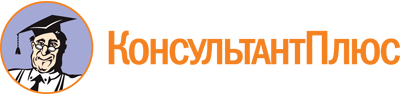 Постановление Правительства Челябинской области от 17.01.2023 N 17-П
(ред. от 21.11.2023)
"Об утверждении порядков определения объема и предоставления в 2023 году субсидий социально ориентированным некоммерческим организациям, осуществляющим деятельность в области государственной молодежной политики"
(вместе с "Порядком определения объема и предоставления в 2023 году субсидий социально ориентированным некоммерческим организациям, осуществляющим деятельность в области государственной молодежной политики, на создание условий для развития наставничества, поддержки общественных инициатив и проектов, в том числе в сфере добровольчества (волонтерства)", "Порядком определения объема и предоставления в 2023 году субсидий социально ориентированным некоммерческим организациям, осуществляющим деятельность в области государственной молодежной политики, на формирование системы выявления, поддержки и развития способностей и талантов у детей и молодежи")Документ предоставлен КонсультантПлюс

www.consultant.ru

Дата сохранения: 26.11.2023
 Список изменяющих документов(в ред. Постановлений Правительства Челябинской областиот 27.04.2023 N 258-П, от 19.05.2023 N 289-П, от 28.07.2023 N 409-П,от 08.09.2023 N 467-П, от 14.11.2023 N 612-П, от 21.11.2023 N 626-П)Список изменяющих документов(в ред. Постановлений Правительства Челябинской областиот 27.04.2023 N 258-П, от 19.05.2023 N 289-П)Список изменяющих документов(в ред. Постановлений Правительства Челябинской областиот 27.04.2023 N 258-П, от 19.05.2023 N 289-П, от 28.07.2023 N 409-П,от 08.09.2023 N 467-П, от 14.11.2023 N 612-П, от 21.11.2023 N 626-П)